KUPNÍ SMLOUVA Nákup ocelových profilů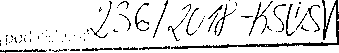 Číslo smlouvy prodávajícího:Číslo smlouvy kupujícího:Článek 1
Smluvní stranyKupující:Krajská správa a údržba silnic Vysočiny, příspěvková organizacese sídlem:	Kosovská 1122/16, 586 01 Jihlavazastoupený:	xxxxxxxxxxxxx ředitelem organizaceBankovní spojení: Komerční banka, a.s. - pobočka Jihlava Číslo účtu:	xxxxxxxxxxxxxxxxxxIČO-	00090450DIČ:	CZ00090450Telefon:Fax:E-mail:Zřizovatel:(dále jen kupující)Prodávající:VESIBA s.r.o.se sídlem:	Mezilesí 2078, Praha 9zastoupený:	xxxxxxxxxxxx, jednatelem společnostizapsán v obchodním rejstříku vedeném Městským soudem v Praze, oddíl C, vložka 28809korespondenční adresa:VESIBA s.r.o. - divize svodidel, Sokolovská 84, 186 00 Praha 8 - Karlínbankovní spojení:	Československá obchodní banka, a.s. - pobočka Prahač. účtu:	xxxxxxxxxxxIČO:	61248711DIČ:	CZ61248711Telefon:	xxxxxxxxxxxxxxx(dále jen prodávající)Smluvní strany se dohodly, že jejich závazkový vztah se řídí § 2079 a násl. zákona č. 89/2012 Sb., občanského zákoníku, v platném znění (dále jen ,,NOZ“) a za účelem realizace nákupu použitého zboží definovaného v této kupní smlouvě s názvem „Nákup ocelových profilů“, uzavírají níže uvedeného dne, měsíce a roku tutoKupní smlouvu (dále jen ,,smlouva“),kterou se prodávající za úplatu zavazuje odevzdat kupujícímu věc a převést na něj vlastnické právo k prodávané věci a kupující se zavazuje zaplatit prodávajícímu kupní cenu.Článek 2
Předmět plněníPředmětem této smlouvy je závazek prodávajícího odevzdat kupujícímu sestavu použitých ocelových profilů:- Použité svodnice NH4-přímá	200 ksProdávající je povinen umožnit prohlídku použitého zboží v množství, provedení, dohodnuté jakosti, balené, a chráněné pro přepravu podle předpisů výrobce. Není-li určeno, tak podle § 2095 a násl. NOZ. Prodávající je povinen při odevzdání zboží předat kupujícímu doklady, nezbytné k převzetí a užívání zboží dle § 2094 NOZ a to v českém jazyce.Předmětem této smlouvy je též závazek kupujícího zboží si řádně prohlédnout, převzít a zaplatit za zboží cenu dle ěl. 3 této smlouvy.Článek 3
Kupní cenaKupní cena podle ěl. 2 této smlouvy je stanovena následovně:P. svodnice NH4-přímá 200 ks 700,-Kč/ks b DPH	140 000,-KčCelkem b DPH DPH 21% Celkem s DPHTato cena zahrnuje veškeré náklady spojené s předmětem smlouvy, tj. cenu zboží včetně dokumentace a dalších souvisejících nákladů. Tato cena je konečná, nepřekročitelná pro daný předmět smlouvy. Fakturovat se bude skutečně odebrané množství, které nepřekročí množství uvedené v příloze č. 1.Celkovou a pro účely fakturace rozhodnou cenou se rozumí cena včetně DPH.Smluvní strany se dohodly, že dojde-li v průběhu plnění předmětu této smlouvy ke změně zákonné sazby DPH stanovené pro příslušné plnění vyplývající z této smlouvy, je prodávající od okamžiku nabytí účinnosti změny zákonné sazby DPH povinen účtovat prodávajícímu platnou sazbu DPH. O této skutečnosti není nutné uzavírat dodatek k této smlouvě.Článek 4Místo plnění, odevzdání a převzetí zboží Místo plnění: Rožďalovice, Ruská 256, okres NymburkProdávající je povinen v místě plnění, po prohlídce předat zboží osobě pověřené převzetím zboží s „Dodacím listem" ve dvojím vyhotovení řádně vyplněným a označený číslem smlouvy, který podepíše osoba pověřená převzetím zboží. Jedno vyhotovení zůstává kupujícímu, druhé vyhotovení prodávajícímu.Osobou pověřenou jednat jménem kupujícího ve věcech technických a k převzetí zbožíxxxxxxxxxxxxx.czOsobou pověřenou jednat jménem prodávajícího ve věcech technických a k předání zboží:xxxxxxxxxxxxxxxxxxxxxxxxxxxxxxxxxxxSmluvní strany se vzájemně dohodly, že změna uvedených osob oprávněných jednat ve věcech plnění bude oznamována jednostranným písemným sdělením a není potřeba na jejich změnu uzavřít dodatek ke smlouvě.Článek 5
Doba plněníProdávající je povinen odevzdat zboží do 4 týdnů ode dne účinnosti této smlouvy.Článek 6Platební podmínkyProdávající po předání zboží v souladu s touto kupní smlouvou je povinen vystavit fakturu a odeslat ve dvojím vyhotovení kupujícímu. Tato faktura je splatná do 30 kalendářních dnů ode dne jejího doručení a povinně, v souladu se zákonem č. 235/2004 Sb. o dani z přidané hodnoty, ve znění pozdějších předpisů (dále zákon o DPH), a zákonem č. 563/1991 Sb. o účetnictví, ve znění pozdějších předpisů, obsahuje označení faktura a její číslo, název a sídlo prodávajícího a kupujícího s jejich dalšími identifikačními údaji, označení smlouvy a částku k fakturaci a další údaje povinné podle uvedených právních předpisů.Prodávající je povinen faktum a doklady - „Dodací list“ apod. - označit číslem smlouvy kupujícího. Kupující může fakturu vrátit v případě, kdy obsahuje nesprávné nebo neúplné údaje nebo obsahuje nesprávné cenové údaje. Toto vrácení se musí stát do konce lhůty splatnosti faktury. V takovém případě vystaví prodávající novou fakturu s novou lhůtou splatnosti, kterou je povinen doručit kupujícímu.Úhrada kupní ceny bude realizována bezhotovostním převodem na účet prodávajícího, který je správcem daně (finančním úřadem) zveřejněn způsobem umožňujícím dálkový přístup ve smyslu § 109 odst. 2 písm. c) zákona o DPH.Pokud se po dobu účinnosti této smlouvy prodávající stane nespolehlivým plátcem ve smyslu ustanovení § 109 odst. 3 zákona o DPH, smluvní strany se dohodly, že kupující uhradí DPH za zdanitelné plnění přímo příslušnému správci daně. Kupujícím takto provedená úhrada je považována za uhrazení příslušné části smluvní ceny rovnající se výši DPH fakturované prodávajícím.Článek 7Platnost a účinnost smlouvySmlouva nabývá platnosti dnem podpisu smlouvy oběma smluvními stranami a účinnosti dnem uveřejnění v informačním systému veřejné správy - Registru smluv.Smluvní strany se dohodly, že zákonnou povinnost dle §5 odst.2 zákona o registru smluv splní kupující.Prodávající výslovně souhlasí se zveřejněním celého textu této smlouvy včetně podpisů v informačním systému veřejné správy - Registru smluv.Článek 8
Záruční lhůtaProdávající, neručí za dodané použité zboží, dle § 2113 až § 2117 NOZ. Reklamaci může uplatnit kupující při přejímce zboží u prodávajícího.Článek 9Nabytí vlastnického právaKupující nabývá vlastnické právo ke zboží jeho převzetím pověřenou osobou podle čl. 4 této smlouvy. Totéž platí pro přechod nebezpečí vzniku škody na zboží.Článek 10
Smluvní pokutyV případě, že prodávající bude v prodlení s odevzdáním zboží v termínu stanoveném v čl. 5 této smlouvy je povinen zaplatit kupujícímu smluvní pokutu ve výši 0,2 % z celkové kupní ceny v Kč bez DPH za každý započatý den prodlení.V případě, že kupující bude v prodlení s úhradou řádně vystavené faktury je povinen zaplatit prodávajícímu smluvní pokutu ve výši 0,2% z dlužné částky za každý započatý den prodlení.Pohledávka kupujícího na zaplacení smluvní pokuty může být započítána s pohledávkou prodávajícího na zaplacení ceny.Strana povinná k uhrazení smluvní pokuty je povinna uhradit vyúčtované sankce nejpozději do 15 dnů ode dne obdržení příslušného vyúčtování.Článek 11
Zvláštní ujednáníProdávající prohlašuje, že i při plnění svého závazku bude respektovat obecně závazné předpisy a dodržovat zákaz jakékoli diskriminace zaměstnanců, zajistí rovné zacházení se zaměstnanci a neumožní výkon nelegální práce.Kterákoli ze smluvních stran může odstoupit od této smlouvy, poruší-li druhá strana podstatným způsobem své smluvní povinnosti, přestože byla na tuto skutečnost prokazatelným způsobem (doporučeným dopisem) upozorněna.Stanoví-li oprávněná smluvní strana druhé smluvní straně pro splnění jejího závazku náhradní (dodatečnou) lhůtu, vzniká jí právo odstoupit od smlouvy až po marném uplynutí této lhůty, to neplatí, jestliže druhá smluvní strana v průběhu této lhůty prohlásí, že svůj závazek nesplní. V takovém případě může dotčená smluvní strana odstoupit od smlouvy i před uplynutím lhůty dodatečného plnění, poté, co prohlášení druhé smluvní strany obdržela.Kupující má dále právo bez předchozího písemného upozornění od smlouvy odstoupit:při prodlení s odevzdáním zboží ze strany prodávajícího po dobu delší než 30 kalendářních dnů; a nebopři zjištění, že technické parametry zboží neodpovídají požadavkům kupujícího, o čemž se může přesvědčit technickou přejímkou v místě předání; a nebopři zjištění, že zboží, které je předmětem plnění, je zastavené, zapůjčené, zatížené leasingem nebo jinými právními vadami a porušuje práva třetích osob k patentu nebo k jiné formě duševního vlastnictví; a nebobude-li zahájeno insolvenční řízení dle zákona č. 182/2006 Sb., o úpadku a způsobech jeho řešení, v platném znění, jehož předmětem bude úpadek nebohrozící úpadek prodávajícího, prodávající je povinen tuto skutečnost oznámit neprodleně kupujícímu.Článek 12Závěrečná ustanoveníPlnění této smlouvy se řídí zákonem č. 89/2012 Sb., občanský zákoník, v platném znění.Prodávající není oprávněn postoupit pohledávku plynoucí z této smlouvy třetí osobě bez předchozího písemného souhlasu kupujícího. V případě porušení této povinnosti se považuje takovéto postoupení pohledávky od počátku za neplatné.Změny a doplňky této smlouvy lze provádět pouze písemnými oboustranně dohodnutými dodatky, které se stanou nedílnou součástí této smlouvy.Smlouvaje vyhotovena v (ve) třech výtiscích, z nichž kupující obdrží 2 a prodávající 1 vyhotovení.Obě smluvní strany potvrzují autentičnost této smlouvy a prohlašují, že si smlouvu přečetly, s jejím obsahem souhlasí, že smlouva byla sepsána na základě pravdivých údajů, z jejich pravé a svobodné vůle a nebyla uzavřena v tísni za jednostranně nevýhodných podmínek, což stvrzují svým podpisem, resp. podpisem svého oprávněného zástupce.13. 08. 2018V Praze dne 8.8.2018	V Jihlavě dne	2018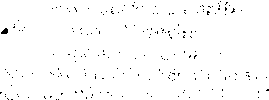 Stránka 6 z 6